SEPTEMBER 2022SEPTEMBER 2022SEPTEMBER 2022SEPTEMBER 2022SEPTEMBER 2022SEPTEMBER 2022SEPTEMBER 2022Sunday MondayTuesdayWednesdayThursdayFridaySaturday1Southwind HSSouthwind Stadium2Germanshire ESLowrance ESSouthwind ESOak Forest ES3 45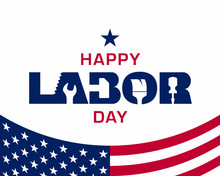 6Crump ESHighland Oaks ESHighland Oaks MSRoss ES  7Kirby HSKirby StadiumRidgeway ELC8Belle Forest ESHickory Ridge ESHickory Ridge MSWinridge ES  9Cromwell ESFox Meadows ESNewberry ESWooddale HS  101112Evans ESHalle Stadium Cherokee ESSharpe ES  13 Airways MSBethel Grove ESCharjean ES14Overton HSColonial Hearing CtrColonial MSSea Isle ES15Ridegway AnnexRidgeway MSRidgeway HSBal-Moral Ridgeway ES16Germantown HS/StadiumGermantown ESGermantown MS171819Southwind HSSouthwind Stadium20Germanshire ESLowrance ESSouthwind ESOak Forest ES21Crump ESHighland Oaks ESHighland Oaks MSRoss ES  22Kirby HSKirby StadiumRidgeway ELC23Belle Forest ESHickory Ridge ESHickory Ridge MSWinridge ES  242526Cromwell ESFox Meadows ESNewberry ESWooddale HS   27Evans ESHalle Stadium Cherokee ESSharpe ES  28Airways MSBethel Grove ESCharjean ES29Overton HSColonial Hearing CtrColonial MSSea Isle ES30Ridegway AnnexRidgeway MSRidgeway HSBal-Moral Ridgeway ES